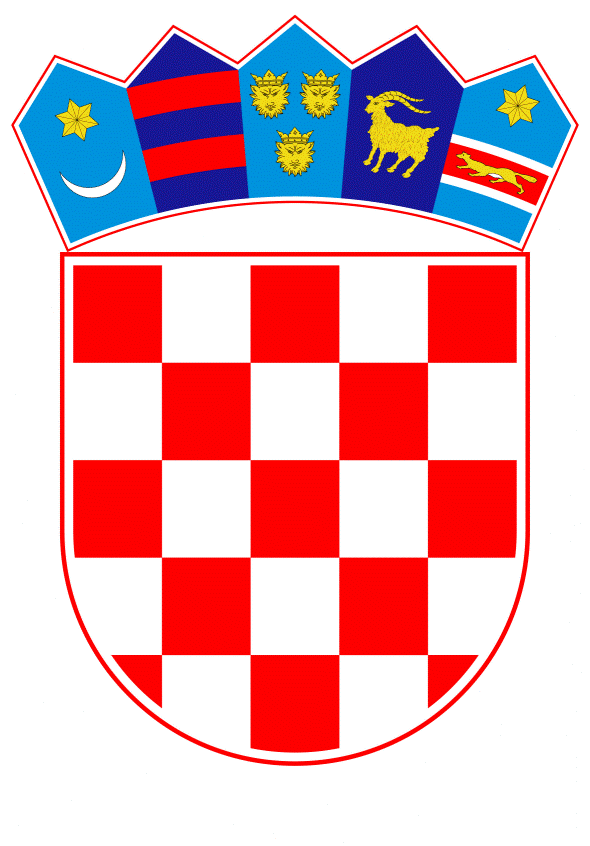 VLADA REPUBLIKE HRVATSKEZagreb, 4. siječnja 2024. ______________________________________________________________________________________________________________________________________________________________________________________________________________________________PrijedlogNa temelju članka 31. stavka 2. Zakona o Vladi Republike Hrvatske („Narodne novine“, broj 150/11, 119/14, 93/16 i 116/18), a u vezi s člankom 16. Zakona o osnivanju Agencije za  istraživanje nesreća u zračnom, pomorskom i željezničkom prometu („Narodne novine“ broj 54/13 i 96/18), Vlada Republike Hrvatske je na sjednici održanoj _____________ 2023. godine donijelaODLUKUO DAVANJU ODOBRENJA NA GODIŠNJI PROGRAM RADA I RAZVOJA I FINANCIJSKI PLAN POSLOVANJA AGENCIJE ZA ISTRAŽIVANJE NESREĆA U ZRAČNOM, POMORSKOM I ŽELJEZNIČKOM PROMETU ZA 2024. GODINUI.Daje se odobrenje na Godišnji program rada i razvoja s Financijskim planom Agencije za istraživanje nesreća u zračnom, pomorskom i željezničkom prometu za 2024. godinu, KLASA: 001-02/23-02/01, URBROJ: 699-01-1, u tekstu koji je Agencija za istraživanje nesreća u zračnom, pomorskom i željezničkom prometu dostavila Vladi Republike Hrvatske aktom od KLASA: 001-02/23-02/01, URBROJ: 699-01-2.II.Ova Odluka stupa na snagu danom donošenja.KLASA:URBROJ:Zagreb, ___. _________2024. Predsjednikmr. sc. Andrej Plenković OBRAZLOŽENJEČlankom 16. Zakona o osnivanju Agencije za istraživanje nesreća u zračnom, pomorskom i željezničkom prometu („Narodne novine“, broj 54/13 i 96/18), propisano je da Agencija za istraživanje nesreća u zračnom, pomorskom i željezničkom prometu svake kalendarske godine podnosi Vladi Republike Hrvatske Godišnji program rada i razvoja s Financijskim planom poslovanja Agencije za sljedeću kalendarsku godinu na odobrenje. Upravno vijeće Agencije donijelo je na svojoj 95. sjednici održanoj 23. studenoga 2023. Godišnji program rada i razvoja s Financijskim planom poslovanja Agencije za istraživanje nesreća u zračnom, pomorskom i željezničkom prometu za 2024. godinu. Godišnji program rada i razvoja s Financijskim planom Agencije za 2024. godinu upućen Vladi Republike Hrvatske radi davanja odobrenja dopisom od 11. prosinca 2023. godine, KLASA:001-02/23-02/01, URBROJ: 699-02/1-13.Slijedom navedenoga, predlaže se Vladi Republike Hrvatske donošenje predmetne Odluke o davanju odobrenja na Godišnji program rada i razvoja s Financijskim planom poslovanja Agencije za istraživanje nesreća u zračnom, pomorskom i željezničkom prometu za 2024. godinu. Predlagatelj:AGENCIJA ZA ISTRAŽIVANJE NESREĆA U ZRAČNOM, POMORSKOM I ŽELJEZNIČKOM PROMETUPredmet:Prijedlog odluke o davanju odobrenja na Godišnji program rada i razvoja i Financijski plan poslovanja Agencije za istraživanje nesreća u zračnom, pomorskom i željezničkom prometu za 2024. godinu